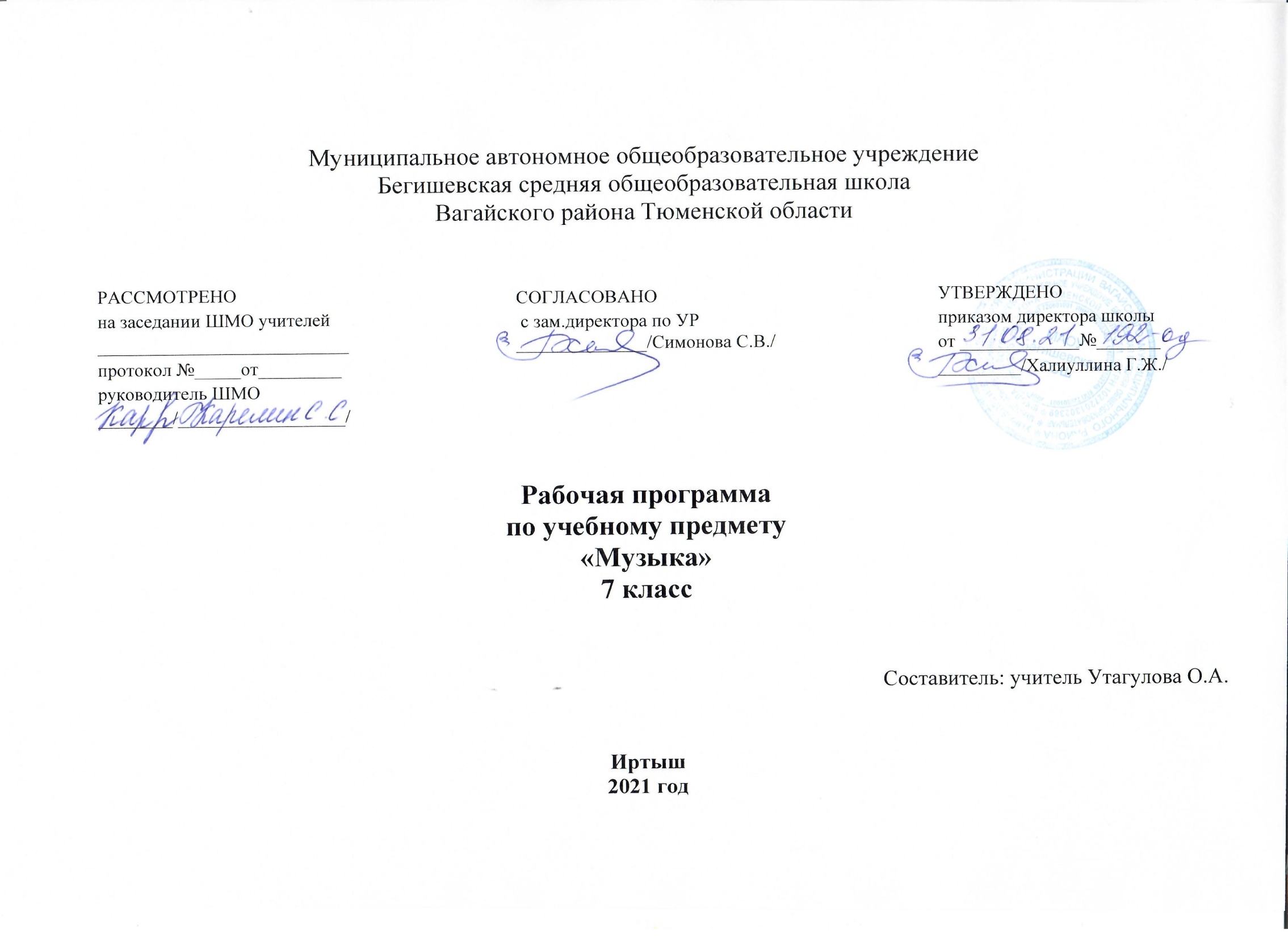 Планируемые результаты освоения учебного предмета «Музыка»В результате освоения курса музыка 7 класса учащиеся должны овладеть следующими знаниями, умениями, навыками.В области личностных результатов отражаются в индивидуальных качественных свойствах учащихся, которые они должны приобрести в процессе освоения учебного предмета «Музыка»:чувство гордости за свою Родину, российский народ и историю России, осознание своей этнической и национальной принадлежности; знание культуры своего народа, своего края, основ культурного наследия народов России и человечества;
усвоение традиционных ценностей многонационального российского общества;целостный, социально ориентированный взгляд на мир в его органичном единстве и разнообразии природы, народов, культур и религий;ответственное отношение к учению, готовность и способность к саморазвитию и самообразованию на основе мотивации к обучению и познанию;уважительное отношение к иному мнению, истории и культуре других народов; готовность и способность вести диалог с другими людьми и достигать в нем взаимопонимания;этические чувства доброжелательности и эмоционально-нравственной отзывчивости, понимание чувств других людей и сопереживание им;компетентность в решении моральных проблем на основе личностного выбора, осознанное и ответственное отношение к собственным поступкам;коммуникативная компетентность в общении и сотрудничестве со сверстниками, старшими и младшими в образовательной, общественно полезной, учебно-исследовательской, творческой и других видах деятельности;участие в общественной жизни школы в пределах возрастных компетенций с учетом региональных и этнокультурных особенностей;признание ценности жизни во всех ее проявлениях и необходимости ответственного, бережного отношения к окружающей среде;принятие ценности семейной жизни, уважительное и заботливое отношение к членам своей семьи;эстетические потребности, ценности и чувства, эстетическое сознание как результат освоения художественного наследия народов России и мира, творческой деятельности музыкально-эстетического характера.Метапредметные результаты характеризуют уровень сформированности универсальных учебных действий, проявляющихся в познавательной и практической деятельности учащихся:умение самостоятельно ставить новые учебные задачи на основе развития познавательных мотивов и интересов;умение самостоятельно планировать пути достижения целей, осознанно выбирать наиболее эффективные способы решения учебных и познавательных задач;умение анализировать собственную учебную деятельность, адекватно оценивать правильность или ошибочность выполнения учебной задачи и собственные возможности ее решения, вносить необходимые коррективы для достижения
запланированных результатов;владение основами самоконтроля, самооценки, принятия решений и осуществления осознанного выбора в учебной и познавательной деятельности;умение определять понятия, обобщать, устанавливать аналогии, классифицировать, самостоятельно выбирать основания и критерии для классификации; умение устанавливать причинно-следственные связи; размышлять, рассуждать и делать выводы;смысловое чтение текстов различных стилей и жанров;умение создавать, применять и преобразовывать знаки и символы модели и схемы для решения учебных и познавательных задач;умение организовывать учебное сотрудничество и совместную деятельность с учителем и сверстниками: определять цели, распределять функции и роли участников, например в художественном   проекте,  взаимодействовать  и  работать  в группе;формирование и развитие компетентности в области использования информационно-коммуникационных технологий; стремление к самостоятельному общению с искусством и художественному самообразованию.Предметные результаты Выпускник 7 класса научится:• наблюдать за многообразными явлениями жизни и искусства, выражать своё отношение к искусству, оценивая художественно-образное содержание произведения в единстве с его формой;• понимать специфику музыки и выявлять родство художественных образов разных искусств (общность тем, взаимодополнение выразительных средств — звучаний, линий, красок), различать особенности видов искусства;• выражать эмоциональное содержание музыкальных произведений в исполнении, участвовать в различных формах музицирования, проявлять инициативу в художественно-творческой деятельности. Выпускник получит возможность научиться:принимать активное участие в художественных событиях класса, музыкально-эстетической жизни школы, района, города и др. (музыкальные вечера, музыкальные гостиные, концерты для младших школьников и др.);самостоятельно решать творческие задачи, высказывать свои впечатления о концертах, спектаклях, кинофильмах, художественных выставках и др., оценивая их с художественно-эстетической точки зрения. Музыкальный образ и музыкальная драматургияВыпускник научится:• раскрывать образное содержание музыкальных произведений разных форм, жанров и стилей; определять средства музыкальной выразительности, приёмы взаимодействия и развития музыкальных образов, особенности (типы) музыкальной драматургии, высказывать суждение об основной идее и форме её воплощения;• понимать специфику и особенности музыкального языка, закономерности музыкального искусства, творчески интерпретировать содержание музыкального произведения в пении, музыкально-ритмическом движении, пластическом интонировании, поэтическом слове, изобразительной деятельности;• осуществлять на основе полученных знаний о музыкальном образе и музыкальной драматургии исследовательскую деятельность художественно-эстетической направленности для участия в выполнении творческих проектов, в том числе связанных с практическим музицированием.         Выпускник получит возможность научиться:• заниматься музыкально-эстетическим самообразованием при организации культурного досуга, составлении домашней фонотеки, видеотеки, библиотеки и пр.; посещении концертов, театров и др.;• воплощать различные творческие замыслы в многообразной художественной деятельности, проявлять инициативу в организации и проведении концертов, театральных спектаклей, выставок и конкурсов, фестивалей и др.Музыка в современном мире: традиции и инновацииВыпускник научится:• ориентироваться в исторически сложившихся музыкальных традициях и поликультурной картине современного музыкального мира, разбираться в текущих событиях художественной жизни в отечественной культуре и за рубежом, владеть специальной терминологией, называть имена выдающихся отечественных и зарубежных композиторов и крупнейшие музыкальные центры мирового значения (театры оперы и балета, концертные залы, музеи);• определять стилевое своеобразие классической, народной, религиозной, современной музыки, понимать стилевые особенности музыкального искусства разных эпох (русская и зарубежная музыка от эпохи Средневековья до рубежа XIX - XX вв., отечественное и зарубежное музыкальное искусство XX в.); • применять информационно-коммуникационные технологии для расширения опыта творческой деятельности и углублённого понимания образного содержания и формы музыкальных произведений в процессе музицирования на электронных музыкальных инструментах и поиска информации в музыкально-образовательном пространстве сети Интернет.Выпускник получит возможность научиться:• высказывать личностно-оценочные суждения о роли и месте музыки в жизни, о нравственных ценностях и эстетических идеалах, воплощённых в шедеврах музыкального искусства прошлого и современности, обосновывать свои предпочтения в ситуации выбора; • структурировать и систематизировать на основе эстетического восприятия музыки и окружающей действительности изученный материал и разнообразную информацию, полученную из других источников.Содержание РАБОЧЕЙ ПРОГРАММЫ ПО музыке                                                                                                                                                               7 класс«Содержание и форма в музыке ».В  7  классе  актуализируется  проблема,  связанная  с  взаимодействием содержания и формы в музыке (тема года «Содержание и форма в музыке»).Подробно  разбирается  и  доказывается,  что  и  содержание и  форма  в  музыке  (как  и  в  искусстве  в  целом)  неразрывно связаны  между  собой,  образуя  некую  «магическую  единственность» художественного замысла и его воплощения.Что такое музыкальное содержание? Из чего оно складывается?  Что  представляет  собой  музыкальный  образ?  Как музыкальные  жанры  влияют  на  содержание  музыкального произведения?  Эти  вопросы  раскрываются  в  первой  части программы и учебника для 7 класса.Вторая  часть  посвящена  выявлению  сущности  определения  «форма  в  музыке».  Что  называть  музыкальной  формой — только ли разновидности музыкальной композиции — период,  двух-  и  трехчастную  формы,  рондо,  вариации?  Что такое  музыкальная  драматургия  и  чем  она  отличается  от музыкальной  композиции?  Как  проявляет  себя  музыкальная  драматургия  в  миниатюре  и  крупных  музыкальных жанрах — опере, симфонии? Все это составляет тему второй части.Содержание выражается  не  только  через  музыкальный  образ,  но  и  посредством таких его носителей, как жанр, род (лирический, драматический, эпический), программность. Содержание,   художественный   материал,   разбор   музыкальных  произведений  нацелены  на  общую  задачу:  раскрыть значение музыки как феномена, обладающего огромной  силой  воздействия  на  человека,  способного  оказывать облагораживающее и возвышающее влияние на формирование человеческой личности. 	Музыкальный материал программы составляют: произведения академических жанров – инструментальные пьесы, романсы, хоровая музыка, фрагменты из опер, балетов, симфоний, концертов, а также многочисленный песенный репертуар, состоящий из народных песен, вокальных обработок классических вокальных и инструментальных произведений, произведений хоровой музыки, популярных детских песен. Богатство идейно-художественного содержания и сложность музыкальной формы музыки, звучащей на уроках в 7 классе, должны непрерывно возрастать. Художественный и жизненный кругозор семиклассников расширяется. Разные искусства воспринимаются семиклассниками как связанные общими корнями ветви единой художественной культуры.Тема года: «СОДЕРЖАНИЕ И ФОРМА В МУЗЫКЕ» (34ч)Урок 1. «Магическая единственность» музыкального произведения (1ч)Музыкальная форма, объединяющая в едином замысле несколько относительно самостоятельных частей, различных по образному содержанию и структуре. Основные циклические формыХоровое пение:Ю. Шевчук. Что такое  осень. Знать что такое сюита и сонатная форма, сонатаУметь определять смысл, тему, эмоциональное состояние музыкального произведения и объяснять неповторимость музыкальных произведенийСодержание в музыке (15ч)Урок 2.Музыку трудно объяснить словами (1ч)Два вида музыкальной образности. Тишина, неподвижность и покой; их воплощение в музыке. Знакомство с различными музыкальными образами тишины и покоя, природы, войны и мира, подвига, борьбы и победы. Интерпретация. Переложение. РемиксСлушание музыки:И. Брамс. Симфония № 3. III часть. Фрагмент;Хоровое пение:Ю. Мигуля. Быть человекомЗнать определение терминов: сюита, соната.                                                                                                                                                               Уметь: определять музыкальный образ в прослушиваемом произведении; передавать словами свое отношение к музыке; исполнять песню, применяя отработанные вокально - хоровые навыкиУрок 3-4. Что такое музыкальное содержание (2ч)Музыкальное содержание. Характерные черты человека при создании его музыкального образа. Образ в литературе, изобразительном искусстве и музыке. Музыкальный образ может включать в себя одну или несколько мелодий - это значит иметь одну или несколько гранейСлушание музыки:М. Таривердиев, стихи Н. Добронравова. Маленький принц;Л. Бетховен. Соната № 14 для фортепиано. I часть. Хоровое пение:Ю. Мигуля. Быть человекомЗнать особенности содержания в музыке, сравнивать понятие «образ» в других видах искусства (литературе, изобразительном искусстве).                                                                                                                                                                                                                               Уметь анализировать музыкальное произведениеКаким бывает музыкальное содержание (4 ч)Урок 5. Музыка, которую необходимо объяснить словами (1ч)Музыка передает тонкие, почти неуловимые движения чувств человека. Программные произведения в музыке. Композиторы о программности в музыкеВоплощение содержания в произведениях программной музыки. Программность обобщающего характера (на примере концерта«Зима» из цикла «Четыре концерта для скрипки с оркестром «Времена года» А. Вивальди).Слушание музыки:А. Вивальди. Зима. I часть. Из цикла «Четыре концерта для скрипки с оркестром «Времена года»;О. Мессиан. Пробуждение птиц. Фрагмент;Хоровое пение:Ю. Шевчук. Что такое  осень. Ю. Мигуля. Быть человекомЗнать  из чего складывается музыкальное содержаниеУметь приводить примеры создания образа человека в музыке, литературе, изобразительном искусстве. Урок 6. Ноябрьский образ в пьесе П.Чайковского (1ч)Музыка русской природы. Образ, воображение, изображение (определение в литературе, изобразительном искусстве). Природа в живописи, литературе и музыке. П. Чайковский - музыкальный живописецСвойство программности — расширять и углублять музыкальное содержание.Соотнесение образов поэтического и музыкального произведений (на примере стихотворения Н. Некрасова «Тройка» и пьесы П. Чайковского «На тройке» из фортепианного цикла «Времена года» П. Чайковского).Художественный материал:                                                                                                                                                                                                                      П о э з и я                                                                                                                                                                                                                                                                    Н. Некрасов. Тройка (фрагмент).М уз ы к а                                                                                                                                                                                                                                                      П. Чайковский. Ноябрь. На тройке. Из фортепианного цикла «Времена года» (слушание).Песенный репертуар:                                                                                                                                                                                                                                                                 Ю. Шевчук. Что такое  осень.                                                                                                                                                                                                                                                       Ю. Мигуля. Быть человекомЗнать особенности содержания в музыке, сравнивать понятие «образ» в других видах искусства.                                                                           Уметь определять характерные черты музыкального.Урок 7. «Восточная» партитура Н.А.Римского-Корсакова «Шехерезада» (1ч)Тема Востока в творчестве русских композиторов. Воплощение конкретизирующей программности в музыкальных образах, темах, интонациях (на примере I части из симфонической сюиты «Шехеразада» Н. Римского-Корсакова).                                                                                                                               Н. Римскй-Корсаков - великий сказочник в русской музыке. Восточная тема в творчестве Н. Римского-Корсакова. «Шехерезада» - самая цельная симфоническая партитура среди всех программных партитур Н. Римского-Корсакова Слушание музыки:                                                                                                                                                                                                                                                  Н. Римский-Корсаков. Симфоническая сюита «Шехеразада». I часть.;Хоровое пение:                                                                                                                                                                                                                                                               Ю. Шевчук. Что такое  осень.                                                                                                                                                                                                                               Ю. Мигуля. Быть человекомЗнать, что музыка может рассказать о человеке.                                                                                                                                                                          Уметь анализировать музыкальное произведение.Урок 8-9. Когда музыка не нуждается в словах (2ч)Музыка - язык чувств. Тональность, колорит и красочность музыкальных сочинений. Осуществление музыкального содержания в условиях отсутствия литературной программы. Коллективное обсуждение вопроса, связанного с воплощением музыкального образа Этюда ре-диез минор А. Скрябина (интерпретация В. Горовица).  Слушание музыки:                                                                                                                                                                                                                                                                А. Скрябин. Этюд ре-диез минор, соч. 8 № 12.Хоровое пение:                                                                                                                                                                                                                                                           Г. Струве, стихи Л. Кондратенко. Матерям погибших героевЗнать значение тональности и колорита в музыке.                                                                                                                                                            Уметь проанализировать музыкальное произведениеОбобщение пройденного материала. Тестирование. Подведение итогов.Музыкальный образ (3 ч)Урок 10. Лирические образы в музыке (1ч)Что означают выражения «лирическая тема в музыке», «лирический образ в музыкальном произведении». Настроение в музыке. Лирический род в музыке, отличается повышенной мелодичностью и напевностью звучания, лаконичностью художественных образов.Воплощение содержания в художественных произведениях малой и крупной формы (на примере картин «Юный нищий» Э. Мурильо и «Триумф Цезаря» А. Мантенья). Связь между образами художественных произведений и формами их воплощения. Выражение единого образа в форме миниатюры. Особенности лирического художественного образа. Мотивы печали и прощания в прелюдии соль-диез минор, соч. 32 № 12 С. Рахманинова.Слушание музыки:                                                                                                                                                                                                                                                 С. Рахманинов. Прелюдия соль-диез минор, соч. 32 № 12;Хоровое пение:                                                                                                                                                                                                                                                                      Г. Струве, стихи Л. Кондратенко. Матерям погибших героев                                                                                                                                                                                  А. Зацепин, стихи Л. Дербенёва. Есть только мигЗнать определение и основные признаки лирического образа.                                                                                                                                       Уметь определять характерные черты музыкального образа в связи с принадлежностью его к лирике. Урок 11. Драматические образы в музыке (1ч)Драматический образ в музыкальном произведении. Формирование восприятия музыкального образа на примере баллады «Лесной царь» Ф. Шуберта Слушание музыки:                                                                                                                                                                                                                                                 Ф. Шуберт, стихи И. В. Гёте. Лесной царь;Хоровое пение:                                                                                                                                                                                                                                                                        Г. Струве, стихи Л. Кондратенко. Матерям погибших героев;                                                                                                                                                                                А. Зацепин, стихи Л. Дербенёва. Есть только миг.Знать определение и основные признаки драматического образа в музыке.                                                                                                                Уметь в музыке увидеть трагедию, почувствовать боль и крик человеческой душиУрок 12. Эпические образы в музыке (1ч)Эпические образы в музыке - это образы не только героев, но и событий истории, образы природы, изображающей Родину в определённую историческую эпоху. Отличие эпоса от лирики и драмы: на первом месте не герой с его личными проблемами, а история. Слушание музыки:                                                                                                                                                                                                                                                   Н. Римский-Корсаков. Окиан-море синее. Вступление к опере «Садко».Хоровое пение:                                                                                                                                                                                                                                                        Г. Струве, стихи Л. Кондратенко. Матерям погибших героев;                                                                                                                                                                          А. Зацепин, стихи Л. Дербенёва. Есть только миг.Знать определение и основные признаки эпического образа.                                                                                                                                         Уметь определять и описывать в музыке эпические образы, отличать эпос от лирики и драмыО чем «рассказывает» музыкальный жанр (4 ч)Урок 13. Память жанра (1ч)Жанры классической музыки: вокальная, танцевальная, вокально-инструментальная, инструментальная, симфоническая музыка, музыкально-театральные жанры. Музыкальные жанры различаются: по характеру, по сюжету, по составу исполнителей, по особенностям формы, по обстоятельствам исполнения .                                                                                                                                                                                                               Способность музыкальных жанров вызывать определенные образные представления (ассоциативность жанра). Использование композиторами ассоциативных жанров для воплощения определенного содержания (на примере Полонеза ля-бемоль мажор Ф. Шопена).Слушание музыки:                                                                                                                                                                                                                                                  Ф. Шопен. Полонез ля-бемоль мажор, соч. 53 № 6;                                                                                                                                                                                          Хоровое пение:                                                                                                                                                                                                                                                     В. Мурадели, стихи Лисянского. Школьная тропинка;Знать, чем отличается песня от романса; в чём разница между полькой и маршем - и вальсом, менуэтом, мазуркой.                                                                                          Уметь: анализировать музыкальное произведение; различать музыкальные жанры и давать им краткую характеристикуУрок 14. Такие разные песни, танцы и марши (1ч)Песня как вид искусства делится на два направления - бытовая и профессиональная. Песня - наиболее простая и распространенная форма вокальной музыки.                                                                                                                                                                                                                               Взаимодействие и взаимообогащение народных и профессиональных музыкальных жанров. Воплощение народной песенности в произведениях композиторов-классиков (на примере финала Симфонии № 4 П. Чайковского).Музыкальный материал:                                                                                                                                                                                                                                                   П. Чайковский. Симфония № 4. IV часть. Фрагмент (слушание);                                                                                                                                                                                                                В. Берковский, С. Никитин, стихи М. Величанского. Под музыку Вивальди (пение)Слушание музыки:                                                                                                                                                                                                                                                   Во поле берёза стояла. Русская народная песня;                                                                                                                                                                                                     П. Чайковский. Симфония № 4. IVчасть. Фрагмент;Хоровое пение:                                                                                                                                                                                                                                                              В. Мурадели, стихи Лисянского. Школьная тропинка;                                                                                                                                                                                                                             В. Берковский, С. Никитин, стихи А. Величанского. Под музыку Вивальди.Знать: виды песен; чем отличается песня от романса.                                                                                                                                                      Уметь проявлять навыки вокально-хоровой деятельностиУрок 15. Такие разные песни, танцы и марши (1ч)Марш получает разные названия в зависимости от скорости движения. Церемониальный марш, скорый марш. Марши для духового оркестра. Содержательность жанра марша. Общность и отличие в маршах из балета «Щелкунчик» П. Чайковского и оперы «Аида» Дж. Верди.Музыкальный материал:                                                                                                                                                                                                                                                   П. Чайковский. Марш. Из балета «Щелкунчик» (слушание); Дж. Верди. Марш. Из оперы «Аида» (слушание)Слушание музыки:                                                                                                                                                                                                                                          П. Чайковский. Вальс. Из оперы «Евгений Онегин». Фрагмент;                                                                                                                                                                 Ф. Шопен. Вальс си минор, соч. 69 № 2.Хоровое пение:                                                                                                                                                                                                                                                            В. Мурадели, стихи Лисянского. Школьная тропинка;                                                                                                                                                                                              В. Берковский, С. Никитин, стихи А. Величанского. Под музыку Вивальди.Знать:  в чём разница между полькой и маршем, и вальсом, менуэтом и мазуркой.                                                                                                             Уметь: слушать, воспринимать и анализировать музыкальные произведения; определять музыкальный ритмУрок 16. Такие разные песни, танцы и марши (1ч)Танец - вид искусства, в котором художественные образы создаются средствами пластических движений и ритмически четкой и непрерывной сменой выразительных положений человеческого тела. Виды танцев.Разнообразие вальсов. Череда сцен, действующих лиц, состояний в Большом вальсе из оперы «Евгений Онегин» П. Чайковского.                                                                                                                                                  Состояние мечтательной грусти в вальсе си минор Ф. Шопена.Музыкальный материал:                                                                                                                                                                                                                                                      П. Чайковский. Вальс. Из оперы «Евгений Онегин» (слушание);                                                                                                                                                                                     Ф. Шопен. Вальс си минор, соч. 69 № 2 (слушание)Хоровое пение:                                                                                                                                                                                                                                           В. Мурадели, стихи Лисянского. Школьная тропинка;                                                                                                                                                                                                В. Берковский, С. Никитин, стихи А. Величанского. Под музыку Вивальди.                                                                                                                                                         Знать: в чём разница между полькой и маршем - и вальсом, менуэтом, мазуркой.                                                                                                                                           Уметь: слушать, воспринимать и анализировать музыкальные  произведения; определять музыкальный ритм.Форма в музыке (18ч)Что такое музыкальная форма (3ч)Урок 17. «Сюжеты» и «герои» музыкальной формы (1ч)Что такое музыкальная форма. Форма - система музыкальных средств, примененная для воплощения содержания произведения. Строение, схема музыкального произведения. Главные принципы музыкальной формыСлушание музыки:                                                                                                                                                                                                                                                  Р. Вагнер. Антракт к III действию. Из оперы «Лоэнгрин»;Хоровое пение:                                                                                                                                                                                                                                                         Е. Крылатов, стихи Н. Добронравова. Я верю только мачтам и мечтам;                                                                                                                                          Э. Колмановский, стихи Л. Дербенёва, И. Шаферана. Московская серенада;Понимать, что такое форма в музыке.                                                                                                                                                                             Знать виды форм, повторение варьирования, контраста, развития.                                                                                                                                                           Уметь определять образное содержание музыкального произведенияУрок 18. «Художественная форма – это ставшее зримым содержание» (1ч)Расширить представления о музыкальной форме как средстве воплощения образного содержания. Основные музыкальные формы и их схемы. Понимание музыкальной формы в узком и широком смысле. Единство содержания и формы — непременный закон искусства (на примере стихотворения «Сонет к форме» В. Брюсова). Связь тональности музыкального произведения с его художественным замыслом, характером (на примере «Лакримоза» из Реквиема В. А. Моцарта и Серенады Ф. Шуберта).Художественный материал:                                                                                                                                                                                                                              П о э з и я                                                                                                                                                                                                                                                                                      В. Брюсов. Сонет к форме.                                                                                                                                                                                                                            Ж и в о п и с ь , а р х и т е к т у р а , д е к о р а т и в н о - п р и к л а д н о е  и с к у с с т в о                                                                                                               Собор Нотр-Дам в Париже;                                                                                                                                                                                                     Микеланджело. Внутренний вид купола собора св. Петра;                                                                                                                                                                         Братья Лимбург. Крещение. Из Роскошного часослова герцога Беррийского;                                                                                                                                          Микеланджело. Мадонна Дони;                                                                                                                                                                                                                               О. У. Пьюджин. Готический диван;                                                                                                                                                                                                             Вид лестницы Библиотеки Лауренциана.                                                                                                                                                                                                       М у з ы к а                                                                                                                                                                                                                                                                 В. А. Моцарт. Реквием. Лакримоза (слушание);Ф. Шуберт. Серенада (слушание).                                                                                                             Песенный репертуар:                                                                                                                                                                                                                                  А.3ацепин, стихи Л. Дербенева. Есть только миг. Из кинофильма «Земля Санникова» (пение)                                                                                                      Знать определение духовной музыки.                                                                                                                                                                                           Уметь описать образ и определить форму музыки; проявлять навыки вокально-хоровой деятельностиУрок 19. От целого к деталям (1ч)Расширить представления о музыкальной форме как средстве воплощения образного содержания. Основные музыкальные формы и их схемы. Особенности претворения ладотональности в Увертюре к опере «Свадьба Фигаро» В. А. Моцарта («торжествующая жажда жизни).Выражение мотива тоски и одиночества в пьесе «Шарманщик» из вокального цикла «Зимний путь» Ф. Шуберта.Музыкальный материал:                                                                                                                                                                                                                                          В. А. Моцарт. Увертюра к опере «Свадьба Фигаро» (слушание);                                                                                                                                                                                           Ф. Шуберт. Шарманщик. Из вокального цикла «Зимний путь» (слушание);                                                                                                                                                     А. Рыбников, стихи Р. Тагора. Последняя поэма (слушание)                                                                                                                                                        Знать, что такое форма в музыке.                                                                                                                                                                                         Уметь определять формы вокальной музыки. Закрепить вокально-хоровые Музыкальная композиция (9ч)Урок 20. Какой бывает музыкальная композиция (1ч)Композиция (составление, сочинение) - категория музыковедения и музыкальной эстетики, характеризующая предметное воплощение музыки в виде выработанного и завершённого в себе музыкального произведения, «опуса»Слушание музыки:                                                                                                                                                                                                                                         Л. Бетховен. Симфония № 5. I часть. Фрагмент;                                                                                                                                                                                        М. Равель. Игра воды. Фрагмент;Хоровое пение:                                                                                                                                                                                                                                                   Л. Дубравин, стихи М. Пляцковского. Снежинка;*                                                                                                                                                                                                  М. Глинка, стихи И. Козлова. Венецианская ночь;                                                                                                                                                                                               А. Гречанинов, стихи народные. Призыв весны;                                                                                                                                                                                               А. Бородин. Спящая княжна (участие в вокальном исполнении);*                                                                                                                                                                      В. Синявский, стихи М. Владимирова. Благодарим, солдаты, вас!                                                                                                                                                                                Знать определение композиции в музыке; разновидности музыкальной композиции.                                                                                                                  Уметь проявлять навыки вокально-хоровой деятельностиУрок 21. Музыкальный шедевр в шестнадцати тактах (период) (1ч)Разнообразие музыкальных образов. Музыкальная форма период, особенности ее строения. Изысканность и лаконизм музыкального образа, воплощенного в форме музыкального периода (на примере Прелюдии ля мажор Ф. Шопена). Слушание музыки:                                                                                                                                                                                                                                                 Ф. Шопен. 	Прелюдия ля мажор, соч. 28 № 7;Хоровое пение:                                                                                                                                                                                                                                                                          Л. Дубравин, стихи М. Пляцковского. Снежинка;*                                                                                                                                                                                                                В. Синявский, стихи М. Владимирова. Благодарим, солдаты, вас!                                                                                                                                                                                           Знать определение одночастной формы в музыке.                                                                                                                                                                                Уметь приводить примеры музыкальных произведений в шестнадцати тактах. Урок 22. Два напева в романсе М. Глинки «Венецианская ночь» (двухчастная форма) (1ч)Двухчастный цикл «прелюдия-фуга» известен со времен барокко. Прелюдия выступает в роли импровизационного вступления к фуге. Циклы «прелюдия-фуга» могут объединяться в более крупные циклы на основе какого-либо формального или тематического принципа. Куплетно-песенные жанры в рамках двухчастной формы. Запев и припев — главные структурные единицы вокальной двухчастности (на примере романса «Венецианская ночь» М. Глинки). Особенности производного контраста (воплощение двух граней одного художественного образа). Состояние душевного покоя, радости и очарования в звуках романса.Слушание музыки:                                                                                                                                                                                                                                                   М. Глинка, стихи И. Козлова. Венецианская ночьХоровое пение:                                                                                                                                                                                                                                                                 В. Синявский, стихи М. Владимирова. Благодарим, солдаты, вас!                                                                                                                                                                Знать определение двухчастной формы в музыке.                                                                                                                                                       Уметь приводить примеры музыкальных произведений с двухчастной формой; проявлять приобретенные навыки хоровой деятельностиУрок 23. Трехчастная форма. М.Глинка «Я здесь, Инезилья» (1ч)Трехчастность в «Ночной серенаде» Пушкина и Глинки. Трехчастная форма – тип композиционной структуры, применяемый в музыке в качестве формы целой пьесы или ее части. Схема строения трехчастной формы: ABA. Что такое музыкальная репризная трехчастная форма. Реализация музыкального образа в трехчастной форме (на примере романса М. Глинки «Я здесь, Инезилья...»). Производный контраст между разделами формы. Выразительная роль деталей. Слушание музыки:                                                                                                                                                                                                                                                       М. Глинка, стихи А. Пушкина. «Я здесь, Инезилья…»Хоровое пение:                                                                                                                                                                                                                                                                       Л. Дубравин, стихи М. Пляцковского. Снежинка;*                                                                                                                                                                                                        В. Синявский, стихи М. Владимирова. Благодарим, солдаты, вас!                                                                                                                                                                     Знать определение трехчастной формы в музыке, репризы, композиционное по строение трехчастной формы, какие произведения излагаются в трехчастной форме.                                                                                                                                                                                                                                              Уметь приводить примеры трехчастной формы в музыкальных произведенияхУрок 24-25. Многомерность образов в форме рондо (2ч)Рондо - музыкальная форма, сложившаяся под некоторым влиянием лирических стихотворений того же названия. В музыкальном рондо главная тема повторяется. Происхождение связано с народной песенно-танцевальной музыкой. Художественные особенности формы рондо (на примере стихотворения В. Брюсова «Рондо»). Роль рефрена и эпизодов в форме музыкального рондо. Сопоставление двух содержательных планов в романсе «Спящая княжна» А. Бородина. Многоплановость художественного образа в рондо «Джульетта-девочка» из балета «Ромео и «Джульетта» С. Прокофьева.Художественный материал:                                                                                                                                                                                                                                       П о э з и я                                                                                                                                                                                                                                                                                В. Брюсов. Рондо.                                                                                                                                                                                                                                                                     М у з ы к а                                                                                                                                                                                                                                                                   А. Бородин. Спящая княжна (слушание, участие в исполнении);                                                                                                                                                                                          С. Прокофьев. Джульетта-девочка. Из балета «Ромео и Джульетта» (слушание)Знать определение формы рондо и сонатной формы в музыке.                                                                                                                                         Уметь приводить примеры музыкальных произведений, написанных в форме рондо и сонатной форме; характеризовать и сравнивать их.Урок 26. Вариации в «Ленинградской симфонии» Д.Д.Шостаковича(1ч) Образ Великой Отечественной войны в «Ленинградской» симфонии Д. Шостаковича. Стилистические особенности музыки эпохи Великой Отечественной войны. Особенности сложных жанров: симфония. Реализация принципа повторности и развития в форме вариаций. Динамика образа в «Эпизоде нашествия» из «Ленинградской» симфонии Д. Шостаковича Обобщение по теме «Форма в музыке» (обновление содержания в рамках известных форм, значимая роль повторности в процессе музыкального формообразования).Художественный материал:П о э з и я А. Ахматова. Первый дальнобойный в Ленинграде.М у з ы к аД. Шостакович. Симфония № 7 «Ленинградская». часть. Фрагмент «эпизод нашествия» (слушание).Песенный репертуар:В. Синявский, стихи В. Владимирова. Благодарим, солдаты, вас! (пение) Знать о том, что в музыкальных образах слиты воедино судьбы отдельных людей и судьба всего народа.                                                              Уметь применять приобретенные навыки вокально-хоровой деятельностиУрок 27. Обобщающий урок по теме: «Музыкальная композиция»Обобщение знаний по теме раздела «Музыкальная композиция». Композиция как категория музыковедения и музыкальной эстетики. «Музыкальное целое»Знать о роли композиции в музыке, о многозначности использования термина «композиция».                                                                                           Уметь применять приобретенные навыки вокально- хоровой деятельности.Музыкальная драматургия (продолжение, 6ч)Урок 28. Музыка в развитии. О связи музыкальной формы и музыкальной драматургии  (1ч)Музыка в развитии. Драматургия музыкальная - система выразительных средств и приёмов воплощения драматического действия в произведениях музыкально-сценического жанра (опере, балете). В чем состоит принципиальное отличие между музыкальной формой и музыкальной драматургией. Осуществление драматургии в форме музыкального произведения (процесс — результат). Особенности взаимодействия статики и динамики в пьесе «Старый замок» из фортепианного цикла «Картинки с выставки» М. Мусоргского.Художественный материал:Ж и в о п и с ьШкола П. дела Франческа. Вид идеального города;А. Альдорфер. Битва Александра.П о э з и яТ. Готье. Средневековье.М у з ы к аМ. Мусоргский. Старый замок. Из фортепианного цикла «Картинки с выставки» (слушание).Песенный репертуар:А. Пахмутова, стихи Р. Рождественского. Просьба (пение)Знать об особенностях развития тем в симфонической драматургии.                                                                                                                          Уметь определять средства музыкальной выразительности в музыкальных Урок 29. Музыкальный порыв (1ч)Драматургия музыкальных образов. Стилистические особенности музыки русской национальной школы. Музыкальный порыв. Сопоставление образов в музыкальной драматургии. Порывы, мечты и фантазии в «Фантастических пьесах» Р. Шумана (на примере пьесы «Порыв»). «Рельеф» и «фон» в драматургии пьесы «Порыв», их взаимодействие. Сравнение пьес «Старый замок» М. Мусоргского и «Порыв» Р. Шумана с точки зрения различного воплощения музыкальной драматургии (статика и динамика).Слушание музыки:Р. Шуман. Порыв. Из фортепианного цикла «Фантастические пьесы»Хоровое пение:А. Пахмутова, стихи Р. Рождественского. Просьба;Участие в вокальном исполнении эпизодов из оперы «Князь Игорь» (Хор «Слава», хор «Улетай на крыльях ветра», ария князя Игоря)Знать определение музыкальной драматургии, как проявляет себя музыкальная драматургия в миниатюре.                                                     Уметь определять образное, сюжетное содержание музыки.Урок 30. Развитие образов и персонажей в оперной драматургии (1ч)Типы музыкальной драматургии. Движение образов и персонажей в оперной драматургии. Музыкальная драматургия балетного спектакля. Средства музыкальной выразительности в опере, балете. Драматургия музыкальных образов. Особенности оперной драматургии (развитие образов и персонажей). Трансформация музыкального образа в опере М. Глинки «Жизнь за царя» (на примере сравнения образа поляков в Сцене польского бала (II действие) и в Сцене в лесу (IV действие).Слушание музыки:М. Глинка. Мазурка. Из оперы «Жизнь за царя». Фрагмент;Хоровое пение:А. Пахмутова, стихи Р. Рождественского. Просьба;Участие в вокальном исполнении эпизодов из оперы «Князь Игорь» (Хор «Слава», хор «Улетай на крыльях ветра», ария князя Игоря);*Знать определение музыкальной драматургии, об особенностях и законах драматургии оперы, балета.                                                              Уметь определять образное, сюжетное содержание музыкальных произведений, объяснять единство пластической и музыкальной мысли в балете, синтез компонентов в балете.Урок 31-32. Диалог искусств «Слово о полку Игореве» и «Князь Игорь» (2ч)Воплощение эпического содержания в опере А. Бородина «Князь Игорь». Противопоставление двух образных сфер как основа композиционного строения оперы. Роль хоровых сцен в оперном спектакле. Многогранные характеристики музыкальных образов (ария князя Игоря, ария хана Кончака). Родство музыкальных тем в арии князя Игоря и в плаче Ярославны (проявление арочной драматургии). Обобщение по теме «Оперная драматургия». Композитор А. П. Бородин. Музыка передает глубокие размышления, боль о безмерных страданиях людей, раскрывает борьбу двух начал: добра и зла. Противоборство музыкальных образов в одном произведенииСлушание музыки:А. Бородин. Опера «Князь Игорь». Фрагменты: Хор «Слава» из Интродукции, хор бояр «Мужайся, княгиня» из I действия, хор «Улетай на крыльях ветра» из II действия, ария князя Игоря из II действия, ария хана Кончака из II действия, «Плач Ярославны» из IV действия;Хоровое пение:Г. Комраков, стихи В. Рябцева. Вечный огонь;В. А. Моцарт, русский текст К. Алемасовой. Светлый день. Участие в вокальном исполнении эпизодов из оперы «Князь Игорь» (Хор «Слава», хор «Улетай на крыльях ветра», ария князя Игоря);*Знать понятие симфонии как музыкальной формы, области ее применения.                                                                                                                Уметь применять навыки вокально-хоровой деятельностиУрок 33. Развитие музыкальных тем в симфонической драматургии (1ч)Типы музыкальной драматургии, связь с симфонической музыкой. Симфония – жанр музыкального искусства. Области применения симфонии. Происхождение жанра. Симфония - жанр инструментальной музыки многочастной канонизированной формы с фундаментальным мировоззренческим содержанием. Творчество М. И. ГлинкиГлавные особенности симфонической драматургии (последовательность, сочетание, развитие музыкальных тем).Строение симфонического цикла. Музыкальная тема как главный носитель идеи, мысли, содержания произведения. Знакомство с формой сонатного аллегро. Реализация сонатной формы в финале Симфонии № 41 В. А. Моцарта.Взаимодействие гомофонно-гармонической и полифонической форм письма. Роль коды как смыслового итога произведенияСлушание музыки:М. Глинка. Мазурка. Из оперы «Жизнь за царя». Фрагмент;В. А. Моцарт. Симфония № 41 «Юпитер». IV часть.Хоровое пение:Г. Комраков, стихи В. Рябцева. Вечный огонь;В. А. Моцарт, русский текст К. Алемасовой. Светлый день. С. Соснин, стихи Я. Серпина. РодинаЗнать понятие симфонии как музыкальной формы, области ее применения. Уметь применять навыки вокально-хоровой деятельности Урок 34. Формула красоты (1ч)Итоговое обобщение темы «Содержание и форма» в музыке. Обсуждение главных выводов, отражающих неразрывную взаимосвязь содержания и формыПодведение итогов работы за четверть и учебный год. Музыкальная форма в широком и узком значении. Единство содержания и формы. Музыкальный язык. Непрерывность формы и содержания в музыкеЗнать, чем отличается музыкальная драматургия от музыкальной композиции, в чем состоит непрерывность формы и содержания в музыке.                                                                                                                                                                                                                                            Уметь сравнивать обработки одной и той же мелодии разными способами, с тем чтобы наглядно прослеживать формы и содержание в музыке.7 класс№ п/пНаименование раздела. Тема урока.Наименование раздела. Тема урока.Кол – во часовТема года: «Содержание и форма в музыке»Тема года: «Содержание и форма в музыке»Тема года: «Содержание и форма в музыке»Тема года: «Содержание и форма в музыке»1.«Магическая единственность» музыкального произведения«Магическая единственность» музыкального произведения       1Содержание в музыке - 15 ч.Содержание в музыке - 15 ч.Содержание в музыке - 15 ч.Содержание в музыке - 15 ч.2.Музыку трудно объяснить словами .Музыку трудно объяснить словами .13-4Что такое музыкальное содержание.Что такое музыкальное содержание.1Каким бывает музыкальное содержание- 5 ч.Каким бывает музыкальное содержание- 5 ч.Каким бывает музыкальное содержание- 5 ч.Каким бывает музыкальное содержание- 5 ч.5.Музыка, которую необходимо объяснить словами Музыка, которую необходимо объяснить словами 16.Ноябрьский образ в пьесе П.Чайковского Ноябрьский образ в пьесе П.Чайковского 17. «Восточная» партитура Н.А.Римского-Корсакова «Шехерезада»  «Восточная» партитура Н.А.Римского-Корсакова «Шехерезада» 18-9Когда музыка не нуждается в словах Когда музыка не нуждается в словах 2Музыкальный образ – 3 ч.Музыкальный образ – 3 ч.Музыкальный образ – 3 ч.Музыкальный образ – 3 ч.10.Лирические образы в музыке Лирические образы в музыке 111.Драматические образы в музыке Драматические образы в музыке 112.Эпические образы в музыке Эпические образы в музыке 1О чём рассказывает музыкальный жанр – 4 ч.О чём рассказывает музыкальный жанр – 4 ч.О чём рассказывает музыкальный жанр – 4 ч.О чём рассказывает музыкальный жанр – 4 ч.13.Память жанра Память жанра 114.Такие разные песни, танцы и марши Такие разные песни, танцы и марши 115.Такие разные песни, танцы и марши Такие разные песни, танцы и марши 116.Такие разные песни, танцы и марши Такие разные песни, танцы и марши 1Форма в музыке – 18 ч.Форма в музыке – 18 ч.Форма в музыке – 18 ч.Форма в музыке – 18 ч.Что такое музыкальная форма – 3 ч.Что такое музыкальная форма – 3 ч.Что такое музыкальная форма – 3 ч.Что такое музыкальная форма – 3 ч.17.17. «Сюжеты» и «герои» музыкальной формы 118.18. «Художественная форма – это ставшее зримым содержание» 119.19.От целого к деталям 1Музыкальная композиция – 8 ч.Музыкальная композиция – 8 ч.Музыкальная композиция – 8 ч.Музыкальная композиция – 8 ч.20.20.Какой бывает музыкальная композиция 121.21.Музыкальный шедевр в шестнадцати тактах (период) 122.22.Два напева в романсе М. Глинки «Венецианская ночь» (двухчастная форма) 123.23.Трехчастная форма. М.Глинка «Я здесь, Инезилья» 124-2524-25Многомерность образов в форме рондо 226.26.Вариации в «Ленинградской симфонии» Д.Д.Шостаковича 127.27.Обобщающий урок по теме: «Музыкальная композиция»1Музыкальная драматургия – 7 ч.Музыкальная драматургия – 7 ч.Музыкальная драматургия – 7 ч.Музыкальная драматургия – 7 ч.28.28.Музыка в развитии. О связи музыкальной формы и музыкальной драматургии  129.29.Музыкальный порыв 130.30.Развитие образов и персонажей в оперной драматургии 131-3231-32Диалог искусств «Слово о полку Игореве» и «Князь Игорь» 233.33.Развитие музыкальных тем в симфонической драматургии 134.34.Формула красоты 1                                 Итого за год: 34 часа                                 Итого за год: 34 часа                                 Итого за год: 34 часа                                 Итого за год: 34 часа